T.CFİNİKE KAYMAKAMLIĞIEMİN AKIN İLKOKULU MÜDÜRLÜĞÜ2019-2023 STRATEJİK PLANI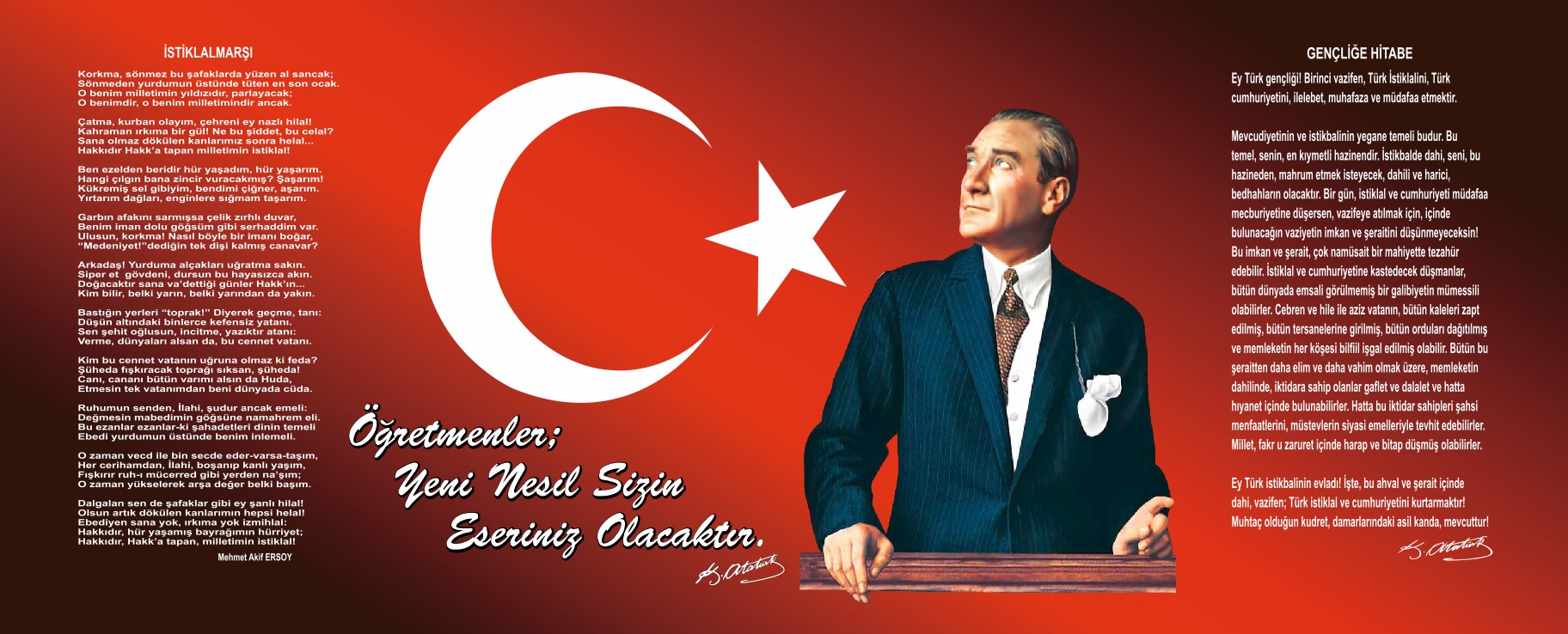 Sunuş	Çok hızlı gelişen, değişen teknolojilerle, bilginin değişim süreci de hızla değişmiş ve başarı için sistemli ve planlı bir çalışmayı kaçınılmaz kılmıştır. Sürekli değişen ve gelişen ortamlarda çağın gerekleri ile uyumlu bir eğitim öğretim anlayışını sistematik bir şekilde devam ettirebilmemiz, belirlediğimiz stratejileri en etkin şekilde uygulayabilmemiz ile mümkün olacaktır. Başarılı olmak da iyi bir planlama ve bu planın etkin bir şekilde uygulanmasına bağlıdır. 	Kapsamlı ve özgün bir çalışmanın sonucu hazırlanan Stratejik Plan okulumuzun çağa uyumu ve gelişimi açısından tespit edilen ve ulaşılması gereken hedeflerin yönünü doğrultusunu ve tercihlerini kapsamaktadır. Katılımcı bir anlayış ile oluşturulan Stratejik Plânın, okulumuzun eğitim yapısının daha da güçlendirilmesinde bir rehber olarak kullanılması amaçlanmaktadır. 	Belirlenen stratejik amaçlar doğrultusunda hedefler güncellenmiş ve okulumuzun 2019-2023 yıllarına ait stratejik plânı hazırlanmıştır. 	Bu planlama; 5018 sayılı Kamu Mali Yönetimi ve Kontrol Kanunu gereği, Kamu kurumlarında stratejik planlamanın yapılması gerekliliği esasına dayanarak hazırlanmıştır. Zoru hemen başarırız, imkânsızı başarmak zaman alır. 	Okulumuza ait bu planın hazırlanmasında her türlü özveriyi gösteren ve sürecin tamamlanmasına katkıda bulunan idarecilerimize, stratejik planlama ekiplerimize, İlçe Milli Eğitim Müdürlüğümüz Strateji Geliştirme Bölümü çalışanlarına teşekkür ediyor, bu plânın başarıyla uygulanması ile okulumuzun başarısının daha da artacağına inanıyor, tüm personelimize başarılar diliyorum Ümit Yaşar KOCAKAYA															                        Okul MüdürüİçindekilerSunuş							……………………………………………………………………………………………………………………………  3İçindekiler						…………………………………………………………………………………………………………………………… 4BÖLÜM I: GİRİŞ ve PLAN HAZIRLIK SÜRECİ												                               5BÖLÜM II: DURUM ANALİZİ														                	6Okulun Kısa Tanıtımı					…………………………………………………………………………………………………………………………… 6Okulun Mevcut Durumu: Temel İstatistikler		…………………………………………………………………………………………………………………………………….…7Uygulanmakta Olan Stratejik Planın 
Değerlendirilmesi (2015-2019)				…………………………………………………………………………………………………………………………… 13PAYDAŞ  ANALİZİ					…………………………………………………………………………………………………………………………… 14GZFT (Güçlü, Zayıf, Fırsat, Tehdit) Analizi		……………………………………………………………………………………………………………………………..........      18Gelişim ve Sorun Alanları				…………………………………………………………………………………………………………………......... ………..……21BÖLÜM III: GELECEĞE YÖNELİM (MİSYON, VİZYON VE TEMEL DEĞERLER-AMAÇ HEDEFELER)					                                              23Misyonumuz						…………………………………………………………………………………………………………………………… 23TEMA I: EĞİTİM VE ÖĞRETİME ERİŞİM			…………………………………………………………………………………………………………………………… 24TEMA II: EĞİTİM VE ÖĞRETİMDE 
KALİTENİN ARTIRILMASI				…………………………………………………………………………………………………………………………… 30TEMA III: KURUMSAL KAPASİTE			…………………………………………………………………………………………………………………………...............… 35IV. BÖLÜM: MALİYETLENDİRME													                 	37V.BÖLÜM :İZLEME VE DEĞERLENDİRME												                	37	BÖLÜM I: GİRİŞ ve PLAN HAZIRLIK SÜRECİ2019-2023 dönemi stratejik plan hazırlanması süreci Üst Kurul ve Stratejik Plan Ekibinin oluşturulmasıile başlamıştır. Ekip tarafından oluşturulan çalışma takvimi kapsamında ilk aşamada durum analizi çalışmaları yapılmış vedurum analizi aşamasında paydaşlarımızın plan sürecine aktif katılımını sağlamak üzere paydaş anketi, toplantı ve görüşmeler yapılmıştır.Durum analizinin ardından geleceğe yönelim bölümüne geçilerek okulumuzun amaç, hedef, gösterge ve eylemleri belirlenmiştir. Çalışmaları yürüten ekip ve kurul bilgileri altta verilmiştir.BÖLÜM II:DURUM ANALİZİDurum analizi bölümünde okulumuzun mevcut durumu ortaya konularak neredeyiz sorusuna yanıt bulunmaya çalışılmıştır. Bu kapsamda okulumuzun kısa tanıtımı, okul künyesi ve temel istatistikleri, paydaş analizi ve görüşleri ile okulumuzun Güçlü Zayıf Fırsat ve Tehditlerinin (GZFT) ele alındığı analize yer verilmiştir.Okulun Kısa Tanıtımı/Kurumsal tarihçeOkulumuz 1952-1953 öğretim yılında bu günkü Tapu Kadastro binasında Finike Ortaokulu adıyla Eğitim ve Öğretim çalışmalarına başlamıştır.Finike Ortaokulu Devlet-Vatandaş dayanışmasıyla yaptırılan Sahilkent sınırları içerisindeki Finike Cumhuriyet Lisesi ile aynı çatı altında Eğitim-Öğretim çalışmalarını sürdürmek için 1972-1973 Eğitim-öğretim yılında kendi binasından taşınmıştır. 1988 yılında Finike eşrafından İsmail Hakkı AKIN ve Faruk AKIN Milli Eğitim Müdürlüğüne Yeni Mahalle Bağyaka-Finike yolu üzerinde babaları Emin AKIN ’ ın adının verilmesi şartıyla kendilerine ait bir arsayı bağışlamışlardır. Milli Eğitim Müdürlüğü bu arsa üzerine 15 derslikli bir okul yaptırılmasını sağlamış, okula Emin Akın Ortaokulu adını vermiştir. Finike Cumhuriyet Lisesi bünyesindeki Finike Ortaokulu, Emin Akın Ortaokuluna öğrencileriyle ve öğretmenleriyle birlikte 1990-1991 öğretim yılında taşınmıştır. Antalya Milli Eğitim Müdürlüğünün teklifi ve Antalya Valilik Makamının 05/08/1994 tarihli olurlarıyla Cengiz Topel İlköğretim Okulu ile Emin Akın Ortaokulu bir çatı altında birleştirilmiştir. Birleşen bu okula Emin Akın İlköğretim Okulu adı verilmiştir. Bir vatandaşın itirazı ile Valilik onayı ile okulun adı “Cengiz Topel-Emin Akın İlköğretim okulu” diye tekrar değiştirilmiştir. Birleşen bu okul 4 yıl Eğitim-Öğretime devam etmiş Valilik Makamının 15/05/1998 tarihli onayları ile Cengiz Topel İlköğretim Okulu ve Emin Akın İlköğretim Okulu şeklinde bağımsız birer ilköğretim okuluna dönüştürülmüştür.2012-2013 Eğitim Öğretim yılından itibaren 4+4+4 eğitim sistemi uygulamasıyla Emin Akın İlkokulu olarak eğitime devam etmektedir.2016-2017 Eğitim Öğretim yılından itibaren de yeni binasında eğitime devam etmektedir.Okulun Mevcut Durumu: Temel İstatistiklerOkul KünyesiOkulumuzun temel girdilerine ilişkin bilgiler altta yer alan okul künyesine ilişkin tabloda yer almaktadır.Temel Bilgiler Tablosu- Okul KünyesiÇalışan BilgileriOkulumuzun çalışanlarına ilişkin bilgiler altta yer alan tabloda belirtilmiştir.Çalışan Bilgileri TablosuOkulumuz Bina ve AlanlarıOkul Yerleşkesine İlişkin Bilgiler Sınıf ve Öğrenci Bilgileri	Okulumuzda yer alan sınıfların öğrenci sayıları alttaki tabloda verilmiştir.Donanım ve Teknolojik KaynaklarımızTeknolojik kaynaklar başta olmak üzere okulumuzda bulunan çalışır durumdaki donanım malzemesine ilişkin bilgiye alttaki tabloda yer verilmiştir.Teknolojik Kaynaklar TablosuGelir ve Gider BilgisiOkulumuzun genel bütçe ödenekleri, okul aile birliği gelirleri ve diğer katkılarda dâhil olmak üzere gelir ve giderlerine ilişkin son iki yıl gerçekleşme bilgileri alttaki tabloda verilmiştir.UYGULANMAKTA OLAN STRATEJİK PLANIN DEĞERLENDİRİLMESİ (2015-2019)Başarılı öğretmen ve öğrencilerin tespit edilerek her yıl ödüllendirilmesi ve başarılarının okul toplumunca kutlanması sağlanmıştır.Öğrencilerimiz ve velilerimiz için “etkili ve verimli ders çalışma yöntem ve teknikleri” ile ilgili seminer verilmesi kısmen yapılmıştır.Öğrencilerimize  “etkili ve verimli ders çalışma yöntem ve teknikleri” konusunda rehberlik yapılması kısmen yapılmıştır.Başarılı öğrencilerin web sitesinde ve okul panosunda yayınlanması gerçekleştirilmiştir.Okulumuza Z  kütüphanesi kazandırılarak  etkin kullanıma açılmıştır."Anne ve babamla birlikte kitap okuyorum” projesi başarı ile gerçekleşmiştir.Veli  ve Öğrencilerimiz için beslenme saatlerinde uzman kişiler tarafından dengeli beslenme programlarının hazırlanıp uygulanması gerçekleşmemiştir.Velilerimize dengeli beslenme konusunda seminerler verilmesi istenilen düzeyde gerçekleşmemiştir..Okul kantininde yasalara ve yönetmeliklere uygun yiyecek ve içeceklerin satılması sağlanmıştır.Fidan dikme etkinliği gerçekleştirilmiştir.Öğrencilere “Geri Dönüşüm Konulu” cdlerin izlettirilmesi, geri dönüşüme duyarlılıkların artırılması kısmen gerçekleşmiştir..PAYDAŞ ANALİZİKurumumuzun temel paydaşları öğrenci, veli ve öğretmen olmakla birlikte eğitimin dışsal etkisi nedeniyle okul çevresinde etkileşim içinde olunan geniş bir paydaş kitlesi bulunmaktadır. Paydaşlarımızın görüşleri anket, toplantı, dilek ve istek kutuları, elektronik ortamda iletilen önerilerde dâhil olmak üzere çeşitli yöntemlerle sürekli olarak alınmaktadır.Paydaş anketlerine ilişkin ortaya çıkan temel sonuçlara altta yer verilmiştirEMİN AKIN İLKOKULU MÜDÜRLÜĞÜ STRATEJİK PLANI (2019-2023) “ÖĞRETMEN GÖRÜŞ VE DEĞERLENDİRMELERİ” “ÖĞRENCİ GÖRÜŞ VE DEĞERLENDİRMELERİ” ANKET FORMU“VELİ GÖRÜŞ VE DEĞERLENDİRMELERİ” ANKET FORMUGZFT (Güçlü, Zayıf, Fırsat, Tehdit) AnaliziOkulumuzun temel istatistiklerinde verilen okul künyesi, çalışan bilgileri, bina bilgileri, teknolojik kaynak bilgileri ve gelir gider bilgileri ile paydaş anketleri sonucunda ortaya çıkan sorun ve gelişime açık alanlar iç ve dış faktör olarak değerlendirilerek GZFT tablosunda belirtilmiştir. Dolayısıyla olguyu belirten istatistikler ile algıyı ölçen anketlerden çıkan sonuçlar tek bir analizde birleştirilmiştir.Kurumun güçlü ve zayıf yönleri donanım, malzeme, çalışan, iş yapma becerisi, kurumsal iletişim gibi çok çeşitli alanlarda kendisinden kaynaklı olan güçlülükleri ve zayıflıkları ifade etmektedir ve ayrımda temel olarak okul müdürü/müdürlüğü kapsamından bakılarak iç faktör ve dış faktör ayrımı yapılmıştır. İçsel FaktörlerGüçlü YönlerZayıf YönlerDışsal FaktörlerFırsatlarTehditlerGELİŞİM VE SORUN ALANLARIGelişim ve sorun alanları analizi ile GZFT analizi sonucunda ortaya çıkan sonuçların planın geleceğe yönelim bölümü ile ilişkilendirilmesi ve buradan hareketle hedef, gösterge ve eylemlerin belirlenmesi sağlanmaktadır. Gelişim ve sorun alanları ayrımında eğitim ve öğretim faaliyetlerine ilişkin üç temel tema olan Eğitime Erişim, Eğitimde Kalite ve kurumsal Kapasite kullanılmıştır. Eğitime erişim, öğrencinin eğitim faaliyetine erişmesi ve tamamlamasına ilişkin süreçleri; Eğitimde kalite, öğrencinin akademik başarısı, sosyal ve bilişsel gelişimi ve istihdamı da dâhil olmak üzere eğitim ve öğretim sürecinin hayata hazırlama evresini; Kurumsal kapasite ise kurumsal yapı, kurum kültürü, donanım, bina gibi eğitim ve öğretim sürecine destek mahiyetinde olan kapasiteyi belirtmektedir.BÖLÜM III: MİSYON, VİZYON VE TEMEL DEĞERLEROkul Müdürlüğümüzün Misyon, vizyon, temel ilke ve değerlerinin oluşturulması kapsamında öğretmenlerimiz, öğrencilerimiz, velilerimiz, çalışanlarımız ve diğer paydaşlarımızdan alınan görüşler, sonucundastratejik plan hazırlama ekibi tarafından oluşturulan Misyon, Vizyon, Temel Değerler;Okulumuz üst kurulana sunulmuş ve üst kurul tarafından onaylanmıştır.MİSYONUMUZ	Eleştirel düşünebilen ve çözüm odaklı, kişisel ve mesleki alanda kendini sürekli yenileyen, doğaya duyarlı, yaratıcı ve farklılıklara saygı gösteren bireyler yetiştirmeyi, VİZYONUMUZ	Kalite kültürünü içselleştirmiş, bilgi ve yetkinliklerini insanlık ve ülke yararına kullanan ve evrensel düzeyde fark yaratarak geleceğe yön veren yenilikçi okul olmakTEMEL DEĞERLERİMİZ1) Toplam Kalite Yönetimi felsefesini benimseriz.2) Kendimizi geliştirmeye önem verir, yenilikçi fikirlerden yararlanırız.3) Öğrenme problemi olan öğrencilerimiz için özel destek programları hazırlarız.4) Biz, birbirimize ve kendimize güveniriz.5) Kurumda çalışan herkesin katılımı ile sürecin devamlı olarak iyileştirileceğine ve geliştirileceğine inanırız.AMAÇ, HEDEF VE EYLEMLERTEMA I:EĞİTİM VE ÖĞRETİME ERİŞİMEğitim ve öğretime erişim okullaşma ve okul terki, devam ve devamsızlık, okula uyum ve oryantasyon, özel eğitime ihtiyaç duyan bireylerin eğitime erişimi, yabancı öğrencilerin eğitime erişimi ve hayatboyu öğrenme kapsamında yürütülen faaliyetlerin ele alındığı temadır.Stratejik Amaç 1: Bütün bireylerin eğitim ve öğretime erişmesini sağlamak.Kayıt bölgemizde yer alan çocukların okullaşma oranlarını artıran, öğrencilerin uyum ve devamsızlık sorunlarını gideren etkin bir yönetim yapısı kurulacaktır.  Stratejik Hedef 1.1.: Plan dönemi sonuna kadar dezavantajlı gruplar başta olmak üzere, eğitim ve öğretimin her tür ve kademesinde katılım ve tamamlama oranlarını artırmak.
Performans GöstergeleriEylemlerStratejik Amaç 1.2: Okul veli işbirliğini geliştirmek.Stratejik Hedef 1.2.1: Velilerin yapılan çalışmalara ve toplantılara katılım düzeyini % 35’ten plan sonunda  % 60’a çıkarmak.Performans GöstergeleriEylemlerStratejik Amaç 1. 3:Öğrencilere sağlıklı beslenme alışkanlığını kazandırmak.Stratejik Hedef 1.3.1: Okulumuzdaki öğrencilerin “Beden Kitle İndeksine” göre sağlıksız öğrenci sayısını plan dönemi sonuna kadar 70’ten 45’e indirmek.Performans GöstergeleriEylemlerTEMA II: EĞİTİM VE ÖĞRETİMDE KALİTENİN ARTIRILMASIEğitim ve öğretimde kalitenin artırılması başlığı esas olarak eğitim ve öğretim faaliyetinin hayata hazırlama işlevinde yapılacak çalışmaları kapsamaktadır. Bu tema altında akademik başarı, sınav kaygıları, sınıfta kalma, ders başarıları ve kazanımları, disiplin sorunları, öğrencilerin bilimsel, sanatsal, kültürel ve sportif faaliyetleri ile istihdam ve meslek edindirmeye yönelik rehberlik ve diğer mesleki faaliyetler yer almaktadır. Stratejik Amaç 2: Düzenlenecek olan sosyal, kültürel ve sportif etkinliklerle öğrencilerin özgüven,düşünme becerileri ve kültür seviyesini arttırmak.Stratejik Hedef 2.1.1:Okulda her yıl en az 3 sportif faaliyet düzenlenmek.Performans GöstergeleriEylemlerStratejik Hedef 2.2.Eğitim-öğretim yılı içerisinde öğrencilerimizin yılda okuduğu ortalama kitap sayısını 15‘ten, plan sonunda 40'a çıkarmak.Performans GöstergeleriEylemlerTEMA III: KURUMSAL KAPASİTEStratejik Amaç 3:Eğitim ve öğretim faaliyetlerinin daha nitelikli olarak verilebilmesi için okulumuzun kurumsal kapasitesi güçlendirilecektir. Stratejik Hedef 3.1.Etkili ve verimli bir kurumsal yapıyı oluşturmak için; mevcut beşeri, fiziki alt yapı ile yönetim ve organizasyon yapısı iyileştirilecektirPerformans GöstergeleriEylemler     IV. BÖLÜM:MALİYETLENDİRME2019-2023 Stratejik Planı Faaliyet/Proje Maliyetlendirme TablosuV. BÖLÜM:İZLEME VE DEĞERLENDİRMEOkulumuz Stratejik Planı izleme ve değerlendirme çalışmalarında 5 yıllık Stratejik Planın izlenmesi ve 1 yıllık gelişim planın izlenmesi olarak ikili bir ayrıma gidilecektir. Stratejik planın izlenmesinde 6 aylık dönemlerde izleme yapılacak denetim birimleri, il ve ilçe millî eğitim müdürlüğü ve Bakanlık denetim ve kontrollerine hazır halde tutulacaktır.Okullarımız ve kurumlarımız için yapılacak olan okul gelişim modeli ve stratejik plan izleme modeli sistemine ilgili verilerin girişleri yapılacaktır.Yıllık planın uygulanmasında yürütme ekipleri ve eylem sorumlularıyla aylık ilerleme toplantıları yapılacaktır. Toplantıda bir önceki ayda yapılanlar ve bir sonraki ayda yapılacaklar görüşülüp karara bağlanacaktır. Üst Kurul BilgileriÜst Kurul BilgileriEkip BilgileriEkip BilgileriAdı SoyadıUnvanıAdı SoyadıUnvanıÜmit Yaşar KOCAKAYAOkul MüdürüHalil ALBAYRAMMüdür YardımcısıÇiğdem İPEKmMüdür YardımcısıSeval ÖZGÜRRehber ÖğretmenCengiz BOSTANOĞLUSınıf ÖğretmeniAhmet Refik ŞAHİNSınıf  ÖğretemeniSadık DURANOkul Aile Birliği BaşkanıRamazan ÇANKAYAOkul Aile Birliği Başkan Yrd.Ayşe UÇANOkul Aile Birliği Yön. Kur.ÜyesiAbdullah AVCIÖğrenci Velisiİli: İli: ANTALYAANTALYAİlçesi: İlçesi: FİNİKEFİNİKEAdres: Adres: Yeni Mh.517. Sokak No:11Yeni Mh.517. Sokak No:11Coğrafi Konum (link):Coğrafi Konum (link):https://maps.app.goo.gl/i/YwIK6https://maps.app.goo.gl/i/YwIK6Telefon Numarası: Telefon Numarası: 0 242 855 23 840 242 855 23 84Faks Numarası:Faks Numarası:0 000 000 00 000 000 000 00 00e- Posta Adresi:e- Posta Adresi:701820@meb.k12.tr701820@meb.k12.trWeb sayfası adresi:Web sayfası adresi:http://eminakinio.meb.k12.trhttp://eminakinio.meb.k12.trKurum Kodu:Kurum Kodu:701820701820Öğretim Şekli:Öğretim Şekli:Tam GünTam GünOkulun Hizmete Giriş Tarihi : Okulun Hizmete Giriş Tarihi : 20162016Toplam Çalışan Sayısı:Toplam Çalışan Sayısı:4242Öğrenci Sayısı:Kız348348Öğretmen SayısıKadın2323Öğrenci Sayısı:Erkek412412Öğretmen SayısıErkek1212Öğrenci Sayısı:Toplam760760Öğretmen SayısıToplam3535Derslik Başına Düşen Öğrenci Sayısı :Derslik Başına Düşen Öğrenci Sayısı :Derslik Başına Düşen Öğrenci Sayısı :25Şube Başına Düşen Öğrenci Sayısı :Şube Başına Düşen Öğrenci Sayısı :Şube Başına Düşen Öğrenci Sayısı :25Öğretmen Başına Düşen Öğrenci Sayısı :Öğretmen Başına Düşen Öğrenci Sayısı :Öğretmen Başına Düşen Öğrenci Sayısı :23Şube Başına 30’dan Fazla Öğrencisi Olan Şube Sayısı :Şube Başına 30’dan Fazla Öğrencisi Olan Şube Sayısı :Şube Başına 30’dan Fazla Öğrencisi Olan Şube Sayısı :1Öğrenci Başına Düşen Toplam Gider Miktarı:Öğrenci Başına Düşen Toplam Gider Miktarı:Öğrenci Başına Düşen Toplam Gider Miktarı:71Öğretmenlerin Kurumdaki Ortalama Görev Süresi :Öğretmenlerin Kurumdaki Ortalama Görev Süresi :Öğretmenlerin Kurumdaki Ortalama Görev Süresi :10UnvanErkekKadınToplamOkul Müdürü ve Müdür Yardımcısı213Sınıf Öğretmeni112031Branş Öğretmeni123Rehber Öğretmen011İdari Personel011Yardımcı Personel112Güvenlik Personeli011Toplam Çalışan Sayıları152742Okul BölümleriOkul BölümleriÖzel AlanlarVarYokOkul Kat Sayısı3Çok Amaçlı SalonXDerslik Sayısı30Çok Amaçlı SahaXDerslik Alanları (m2)48,75KütüphaneXKullanılan Derslik Sayısı29Fen LaboratuvarıXŞube Sayısı31Bilgisayar LaboratuvarıXİdari Odaların Alanı (m2)53İş AtölyesiXÖğretmenler Odası (m2)90Beceri AtölyesiXOkul Oturum Alanı (m2)1050PansiyonXOkul Bahçesi (Açık Alan)(m2)4294Okul Kapalı Alan (m2)1050Sanatsal, bilimsel ve sportif amaçlı toplam alan (m2)0Kantin (m2)50Tuvalet Sayısı35Diğer (………….)SınıfıKızErkekToplamSınıfıKızErkekToplamANA A89172-E141226ANA B710172-F141428ANA C119203-A121123ANA D119203-B111627ANA E811193-C101424ANA F910193-D1310231-A1311243-E1212241-B920293-F1510251-C1218303-G1215271-D1211234-A1412261-E1110214-B1316291-F521264-C1314272-A1017274-D1015252-B1117284-E1315282-C1016264-F1511262-D101626TOPLAM348412760Akıllı Tahta Sayısı0TV Sayısı0Masaüstü Bilgisayar Sayısı5Yazıcı Sayısı7Taşınabilir Bilgisayar Sayısı1Fotokopi Makinesi Sayısı2Projeksiyon Sayısı12İnternet Bağlantı Hızı24 MpbsYıllarGelir MiktarıGider Miktarı201626.365,0030.586,00201728.617,0016.147,00201853.585,0036.962,00Sıra NoMADDELERMADDELERMADDELERKATILMA DERECESİKATILMA DERECESİKATILMA DERECESİKATILMA DERECESİKATILMA DERECESİSıra NoMADDELERMADDELERMADDELERKesinlikle KatılıyorumKatılıyorumKararsızımKısmen KatılıyorumKatılmıyorum1Okulumuzda alınan kararlar, çalışanların katılımıyla alınır.Okulumuzda alınan kararlar, çalışanların katılımıyla alınır.Okulumuzda alınan kararlar, çalışanların katılımıyla alınır.%79%10%5%4%22Kurumdaki tüm duyurular çalışanlara zamanında iletilir.Kurumdaki tüm duyurular çalışanlara zamanında iletilir.Kurumdaki tüm duyurular çalışanlara zamanında iletilir.%79%10%5%4%23Her türlü ödüllendirmede adil olma, tarafsızlık ve objektiflik esastır.Her türlü ödüllendirmede adil olma, tarafsızlık ve objektiflik esastır.Her türlü ödüllendirmede adil olma, tarafsızlık ve objektiflik esastır.%79%10%5%4%24Kendimi, okulun değerli bir üyesi olarak görürüm.Kendimi, okulun değerli bir üyesi olarak görürüm.Kendimi, okulun değerli bir üyesi olarak görürüm.%79%10%5%4%25Çalıştığım okul bana kendimi geliştirme imkânı tanımaktadır.Çalıştığım okul bana kendimi geliştirme imkânı tanımaktadır.Çalıştığım okul bana kendimi geliştirme imkânı tanımaktadır.%79%10%5%4%26Okul, teknik araç ve gereç yönünden yeterli donanıma sahiptir.Okul, teknik araç ve gereç yönünden yeterli donanıma sahiptir.Okul, teknik araç ve gereç yönünden yeterli donanıma sahiptir.%79%10%5%4%27Okulda çalışanlara yönelik sosyal ve kültürel faaliyetler düzenlenir.Okulda çalışanlara yönelik sosyal ve kültürel faaliyetler düzenlenir.Okulda çalışanlara yönelik sosyal ve kültürel faaliyetler düzenlenir.%79%10%5%4%28Okulda öğretmenler arasında ayrım yapılmamaktadır.Okulda öğretmenler arasında ayrım yapılmamaktadır.Okulda öğretmenler arasında ayrım yapılmamaktadır.%79%10%5%4%29Okulumuzda yerelde ve toplum üzerinde olumlu etki bırakacak çalışmalar yapmaktadır.Okulumuzda yerelde ve toplum üzerinde olumlu etki bırakacak çalışmalar yapmaktadır.Okulumuzda yerelde ve toplum üzerinde olumlu etki bırakacak çalışmalar yapmaktadır.%79%10%5%4%210Yöneticilerimiz, yaratıcı ve yenilikçi düşüncelerin üretilmesini teşvik etmektedir.Yöneticilerimiz, yaratıcı ve yenilikçi düşüncelerin üretilmesini teşvik etmektedir.Yöneticilerimiz, yaratıcı ve yenilikçi düşüncelerin üretilmesini teşvik etmektedir.%79%10%5%4%211Yöneticiler, okulun vizyonunu, stratejilerini, iyileştirmeye açık alanlarını vs. çalışanlarla paylaşır.Yöneticiler, okulun vizyonunu, stratejilerini, iyileştirmeye açık alanlarını vs. çalışanlarla paylaşır.Yöneticiler, okulun vizyonunu, stratejilerini, iyileştirmeye açık alanlarını vs. çalışanlarla paylaşır.%79%10%5%4%212Okulumuzda sadece öğretmenlerin kullanımına tahsis edilmiş yerler yeterlidir.Okulumuzda sadece öğretmenlerin kullanımına tahsis edilmiş yerler yeterlidir.Okulumuzda sadece öğretmenlerin kullanımına tahsis edilmiş yerler yeterlidir.%79%10%5%4%213Alanıma ilişkin yenilik ve gelişmeleri takip eder ve kendimi güncellerim.Alanıma ilişkin yenilik ve gelişmeleri takip eder ve kendimi güncellerim.Alanıma ilişkin yenilik ve gelişmeleri takip eder ve kendimi güncellerim.%79%10%5%4%2 14Okulumuzun Olumlu (başarılı)  ve Olumsuz (başarısız) Yönlerine İlişkin Görüşleriniz.Okulumuzun Olumlu (başarılı)  ve Olumsuz (başarısız) Yönlerine İlişkin Görüşleriniz.Okulumuzun Olumlu (başarılı)  ve Olumsuz (başarısız) Yönlerine İlişkin Görüşleriniz.Okulumuzun Olumlu (başarılı)  ve Olumsuz (başarısız) Yönlerine İlişkin Görüşleriniz.Okulumuzun Olumlu (başarılı)  ve Olumsuz (başarısız) Yönlerine İlişkin Görüşleriniz.Okulumuzun Olumlu (başarılı)  ve Olumsuz (başarısız) Yönlerine İlişkin Görüşleriniz.Okulumuzun Olumlu (başarılı)  ve Olumsuz (başarısız) Yönlerine İlişkin Görüşleriniz.Okulumuzun Olumlu (başarılı)  ve Olumsuz (başarısız) Yönlerine İlişkin Görüşleriniz.Olumlu (Başarılı) yönlerimizOlumsuz (başarısız) yönlerimizOlumsuz (başarısız) yönlerimizOlumsuz (başarısız) yönlerimizOlumsuz (başarısız) yönlerimizOlumsuz (başarısız) yönlerimizOlumsuz (başarısız) yönlerimiz1İdareci ve öğretmenler arasındaki iletişimin iyi olmasıOkulumuzda akıllı tahta bulunmamasıOkulumuzda akıllı tahta bulunmamasıOkulumuzda akıllı tahta bulunmamasıOkulumuzda akıllı tahta bulunmamasıOkulumuzda akıllı tahta bulunmamasıOkulumuzda akıllı tahta bulunmaması2Okulumuz güvenli bir yerdir.Sportif alan yetersizliğiSportif alan yetersizliğiSportif alan yetersizliğiSportif alan yetersizliğiSportif alan yetersizliğiSportif alan yetersizliğiSıra NoSıra NoMADDELERMADDELERKATILMA DERECESİKATILMA DERECESİKATILMA DERECESİKATILMA DERECESİKATILMA DERECESİSıra NoSıra NoMADDELERMADDELERKesinlikle KatılıyorumKatılıyorumKararsızımKısmen KatılıyorumKatılmıyorum11Öğretmenlerimle ihtiyaç duyduğumda rahatlıkla görüşebilirim.Öğretmenlerimle ihtiyaç duyduğumda rahatlıkla görüşebilirim.%60%38%1%1%022Okul müdürü ile ihtiyaç duyduğumda rahatlıkla konuşabiliyorum.Okul müdürü ile ihtiyaç duyduğumda rahatlıkla konuşabiliyorum.%45%38%14%2%133Okulun rehberlik servisinden yeterince yararlanabiliyorum.Okulun rehberlik servisinden yeterince yararlanabiliyorum.%43%35%17%2%344Okula ilettiğimiz öneri ve isteklerimiz dikkate alınır.Okula ilettiğimiz öneri ve isteklerimiz dikkate alınır.%30%50%12%2%655Okulda kendimi güvende hissediyorum.Okulda kendimi güvende hissediyorum.%60%36%1%1%266Okulda öğrencilerle ilgili alınan kararlarda bizlerin görüşleri alınır.Okulda öğrencilerle ilgili alınan kararlarda bizlerin görüşleri alınır.%59%37%3%1%077Öğretmenler yeniliğe açık olarak derslerin işlenişinde çeşitli yöntemler kullanmaktadır.Öğretmenler yeniliğe açık olarak derslerin işlenişinde çeşitli yöntemler kullanmaktadır.%59%37%3%1%088Derslerde konuya göre uygun araç gereçler kullanılmaktadır.Derslerde konuya göre uygun araç gereçler kullanılmaktadır.%60%37%1%1%199Teneffüslerde ihtiyaçlarımı giderebiliyorum.Teneffüslerde ihtiyaçlarımı giderebiliyorum.%59%37%3%1%01010Okulun içi ve dışı temizdir.Okulun içi ve dışı temizdir.%60%36%1%1%21111Okulun binası ve diğer fiziki mekânlar yeterlidir.Okulun binası ve diğer fiziki mekânlar yeterlidir.%45%38%8%3%61212Okul kantininde satılan malzemeler sağlıklı ve güvenlidir.Okul kantininde satılan malzemeler sağlıklı ve güvenlidir.%12%19%30%17%221313Okulumuzda yeterli miktarda sanatsal ve kültürel faaliyetler düzenlenmektedir.Okulumuzda yeterli miktarda sanatsal ve kültürel faaliyetler düzenlenmektedir.%29%37%12%10%1214Okulumuzun Olumlu (başarılı)  ve Olumsuz (başarısız) Yönlerine İlişkin Görüşleriniz.Okulumuzun Olumlu (başarılı)  ve Olumsuz (başarısız) Yönlerine İlişkin Görüşleriniz.Okulumuzun Olumlu (başarılı)  ve Olumsuz (başarısız) Yönlerine İlişkin Görüşleriniz.Okulumuzun Olumlu (başarılı)  ve Olumsuz (başarısız) Yönlerine İlişkin Görüşleriniz.Okulumuzun Olumlu (başarılı)  ve Olumsuz (başarısız) Yönlerine İlişkin Görüşleriniz.Okulumuzun Olumlu (başarılı)  ve Olumsuz (başarısız) Yönlerine İlişkin Görüşleriniz.Okulumuzun Olumlu (başarılı)  ve Olumsuz (başarısız) Yönlerine İlişkin Görüşleriniz.Okulumuzun Olumlu (başarılı)  ve Olumsuz (başarısız) Yönlerine İlişkin Görüşleriniz.Olumlu (Başarılı) yönlerimizOlumsuz (başarısız) yönlerimizOlumsuz (başarısız) yönlerimizOlumsuz (başarısız) yönlerimizOlumsuz (başarısız) yönlerimizOlumsuz (başarısız) yönlerimizOlumsuz (başarısız) yönlerimiz1Masa tenisi masalarının olmasıYerlerin kaygan olmasıYerlerin kaygan olmasıYerlerin kaygan olmasıYerlerin kaygan olmasıYerlerin kaygan olmasıYerlerin kaygan olması2Basketbol sahası yapılmasıSıra NoMADDELERMADDELERMADDELERKATILMA DERECESİKATILMA DERECESİKATILMA DERECESİKATILMA DERECESİKATILMA DERECESİSıra NoMADDELERMADDELERMADDELERKesinlikle KatılıyorumKatılıyorumKararsızımKısmen KatılıyorumKatılmıyorum1İhtiyaç duyduğumda okul çalışanlarıyla rahatlıkla görüşebiliyorum.İhtiyaç duyduğumda okul çalışanlarıyla rahatlıkla görüşebiliyorum.İhtiyaç duyduğumda okul çalışanlarıyla rahatlıkla görüşebiliyorum.%58%39%2%1%02Bizi ilgilendiren okul duyurularını zamanında öğreniyorum. Bizi ilgilendiren okul duyurularını zamanında öğreniyorum. Bizi ilgilendiren okul duyurularını zamanında öğreniyorum. %47%37%13%1%23Öğrencimle ilgili konularda okulda rehberlik hizmeti alabiliyorum.Öğrencimle ilgili konularda okulda rehberlik hizmeti alabiliyorum.Öğrencimle ilgili konularda okulda rehberlik hizmeti alabiliyorum.%45%36%15%2%24Okula ilettiğim istek ve şikâyetlerim dikkate alınıyor. Okula ilettiğim istek ve şikâyetlerim dikkate alınıyor. Okula ilettiğim istek ve şikâyetlerim dikkate alınıyor. %33%48%13%2%45Öğretmenler yeniliğe açık olarak derslerin işlenişinde çeşitli yöntemler kullanmaktadır.Öğretmenler yeniliğe açık olarak derslerin işlenişinde çeşitli yöntemler kullanmaktadır.Öğretmenler yeniliğe açık olarak derslerin işlenişinde çeşitli yöntemler kullanmaktadır.%58%37%2%2%16Okulda yabancı kişilere karşı güvenlik önlemleri alınmaktadır. Okulda yabancı kişilere karşı güvenlik önlemleri alınmaktadır. Okulda yabancı kişilere karşı güvenlik önlemleri alınmaktadır. %61%34%2%3%07Okulda bizleri ilgilendiren kararlarda görüşlerimiz dikkate alınır. Okulda bizleri ilgilendiren kararlarda görüşlerimiz dikkate alınır. Okulda bizleri ilgilendiren kararlarda görüşlerimiz dikkate alınır. %57%38%4%1%08E-Okul Veli Bilgilendirme Sistemi ile okulun internet sayfasını düzenli olarak takip ediyorum.E-Okul Veli Bilgilendirme Sistemi ile okulun internet sayfasını düzenli olarak takip ediyorum.E-Okul Veli Bilgilendirme Sistemi ile okulun internet sayfasını düzenli olarak takip ediyorum.%55%39%2%2%29Çocuğumun okulunu sevdiğini ve öğretmenleriyle iyi anlaştığını düşünüyorum.Çocuğumun okulunu sevdiğini ve öğretmenleriyle iyi anlaştığını düşünüyorum.Çocuğumun okulunu sevdiğini ve öğretmenleriyle iyi anlaştığını düşünüyorum.%54%38%5%3%010Okul, teknik araç ve gereç yönünden yeterli donanıma sahiptir.Okul, teknik araç ve gereç yönünden yeterli donanıma sahiptir.Okul, teknik araç ve gereç yönünden yeterli donanıma sahiptir.%58%35%2%2%311Okul her zaman temiz ve bakımlıdır.Okul her zaman temiz ve bakımlıdır.Okul her zaman temiz ve bakımlıdır.%42%39%7%5%712Okulun binası ve diğer fiziki mekânlar yeterlidir.Okulun binası ve diğer fiziki mekânlar yeterlidir.Okulun binası ve diğer fiziki mekânlar yeterlidir.%12%22%28%19%1913Okulumuzda yeterli miktarda sanatsal ve kültürel faaliyetler düzenlenmektedir.Okulumuzda yeterli miktarda sanatsal ve kültürel faaliyetler düzenlenmektedir.Okulumuzda yeterli miktarda sanatsal ve kültürel faaliyetler düzenlenmektedir.%31%35%11%11%1214Okulumuzun Olumlu (başarılı)  ve Olumsuz (başarısız) Yönlerine İlişkin Görüşleriniz.Okulumuzun Olumlu (başarılı)  ve Olumsuz (başarısız) Yönlerine İlişkin Görüşleriniz.Okulumuzun Olumlu (başarılı)  ve Olumsuz (başarısız) Yönlerine İlişkin Görüşleriniz.Okulumuzun Olumlu (başarılı)  ve Olumsuz (başarısız) Yönlerine İlişkin Görüşleriniz.Okulumuzun Olumlu (başarılı)  ve Olumsuz (başarısız) Yönlerine İlişkin Görüşleriniz.Okulumuzun Olumlu (başarılı)  ve Olumsuz (başarısız) Yönlerine İlişkin Görüşleriniz.Okulumuzun Olumlu (başarılı)  ve Olumsuz (başarısız) Yönlerine İlişkin Görüşleriniz.Okulumuzun Olumlu (başarılı)  ve Olumsuz (başarısız) Yönlerine İlişkin Görüşleriniz.Olumlu (Başarılı) yönlerimizOlumsuz (başarısız) yönlerimizOlumsuz (başarısız) yönlerimizOlumsuz (başarısız) yönlerimizOlumsuz (başarısız) yönlerimizOlumsuz (başarısız) yönlerimizOlumsuz (başarısız) yönlerimiz1Okul veli işbirliği olmasıBahçe zeminin kötü olmasıBahçe zeminin kötü olmasıBahçe zeminin kötü olmasıBahçe zeminin kötü olmasıBahçe zeminin kötü olmasıBahçe zeminin kötü olmasıÖğrencilerÖğrencilerin okuma ihtiyacının giderilmesi için kütüphanenin olmasıÇalışanlarKendini geliştiren gelişime açık ve teknolojiyi kullanan öğretmenlerin olmasıVelilerVeli iletişiminin güçlü olmasıBina ve YerleşkeOkula ulaşımın kolay olmasıOkulumuzun yakınlarında sağlık ocağı ve hastane bulunmasıDonanımHer sınıfta İnternet, bilgisayar ve projeksiyon bulunmasıBütçeKantin kira geliri ve etkinliklerle ihtiyaçların karşılanmasıYönetim SüreçleriLiderlik davranışlarını sergileyebilen yönetici ve çalışanların bulunmasıİletişim SüreçleriÖğretmen yönetici iş birliğinin güçlü olmasıVbÖğrencilerÖğrencilerin ortak bir okul kültürüne sahip olmamasıÇalışanlarKadrolu hizmetli personelinin yetersiz olmasıVelilerVelilerin eğitim seviyesinin düşüklüğüBina ve YerleşkeSportif faaliyetler için kapalı spor salonunun olmayışıDonanımEtkileşimli tahta olmamasıBütçeBakanlık tarafından sadece temel giderler için ödenek verilmesiYönetim SüreçleriYerel yönetim, sivil toplum kuruluşlarının eğitime desteğiİletişim SüreçleriBazı ailelerin öğrencilerin eğitim-öğretim faaliyetlerine yeterli önem vermemesiVbPolitikMülki ve yerel yetkililerle olan olumlu diyalog ve iş birliğiEkonomikHayırseverlerin varlığıSosyolojikOkulumuzun diğer okullar ve kurumlarla iletişiminin güçlü olmasıTeknolojikVelilere kısa sürede ulaşılabilmesiMevzuat-YasalİnternetEkolojikHalk Eğitimi Merkezlerince Okulda uygulanacak Etkinliklerin /kursların planlanması ve usta öğretici/öğretmen görevlendirmesiPolitikYasal yükümlülüklerin belirlenmesiPersonelin yasal hak ve sorumluluklarıOluşturulması gereken kurul ve komisyonlarEkonomikOkulun bulunduğu çevrenin genel gelir durumuİş kapasitesiOkulun gelirini arttırıcı unsurlarOkulun giderlerini arttıran unsurlarTasarruf sağlama imkânlarıİşsizlik durumuMal-ürün ve hizmet satın alma imkânlarıSosyolojikAilelerin ve öğrencilerin bilinçlenmeleriAile yapısındaki değişmeler(geniş aileden çekirdek aileye geçiş, erken yaşta evlenme vs.)Nüfus artışıGöçNüfusun yaş gruplarına göre dağılımıDoğum ve ölüm oranlarıHayat beklentilerindeki değişimler (Hızlı para kazanma hırsı, lüks yaşama düşkünlük, kırsal alanda kentsel yaşam)Teknolojike- devlet uygulamalarıe-öğrenme, e-akademi, e-okul, eba ,uzem internet olanaklarıÖğrenci ve çalışanların sahip olduğu teknolojik araçlarTeknoloji alanındaki gelişmelerOkulun yeni araçlara sahip olma imkânları Teknolojinin eğitimde kullanım,Mevzuat-YasalTÜBİTAK Vizyon 2023 Eğitim ve İnsan Kaynakları Sonuç Raporu ve Strateji BelgesiEkolojikBirey değil müfredatı önceleyen okul sistemiEĞİTİME ERİŞİMEĞİTİMDE KALİTEKURUMSAL KAPASİTEOkullaşma OranıAkademik BaşarıKurumsal İletişimOkula Devam/ DevamsızlıkSosyal, Kültürel ve Fiziksel GelişimKurumsal YönetimOkula Uyum, OryantasyonSınıf TekrarıBina ve YerleşkeÖzel Eğitime İhtiyaç Duyan Bireylerİstihdam Edilebilirlik ve YönlendirmeDonanımYabancı ÖğrencilerÖğretim YöntemleriTemizlik, HijyenHayatboyu ÖğrenmeDers araç gereçleriİş Güvenliği, Okul GüvenliğiTaşıma ve servisİnsan kaynakları1.TEMA: EĞİTİM VE ÖĞRETİME ERİŞİM1.TEMA: EĞİTİM VE ÖĞRETİME ERİŞİM1Okullaşma Oranı2Okula Devam/ Devamsızlık3Okula Uyum, Oryantasyon4Özel Eğitime İhtiyaç Duyan Bireyler5Yabancı Öğrenciler6Hayat boyu Öğrenme7Okullaşma Oranı2.TEMA: EĞİTİM VE ÖĞRETİMDE KALİTE2.TEMA: EĞİTİM VE ÖĞRETİMDE KALİTE1Akademik Başarı2Sosyal, Kültürel ve Fiziksel Gelişim3Sınıf Tekrarı4İstihdam Edilebilirlik ve Yönlendirme5Öğretim Yöntemleri6Ders araç gereçleri3.TEMA: KURUMSAL KAPASİTE3.TEMA: KURUMSAL KAPASİTE1Kurumsal İletişim2Kurumsal Yönetim3Bina ve Yerleşke4Donanım5Temizlik, Hijyen7İş Güvenliği,    Okul Güvenliği9İnsan kaynaklarıNoPERFORMANSGÖSTERGESİMevcutHEDEFHEDEFHEDEFHEDEFHEDEFNoPERFORMANSGÖSTERGESİ201820192020202120222023PG.1.1.1.Kayıt bölgesindeki öğrencilerden okula kayıt yaptıranların oranı (%)%98%100%100%100%100%100PG.1.1.2İlkokul birinci sınıf öğrencilerinden en az bir yıl okul öncesi eğitim almış olanların oranı (%)(ilkokul)%84%88%90%92%96%100PG.1.1.3Okula yeni başlayan öğrencilerden oryantasyon eğitimine katılanların oranı (%)%78%82%84%90%92%98PG.1.1.4Bir eğitim ve öğretim döneminde 20 gün ve üzeri devamsızlık yapan öğrenci oranı (%)%1%0,8%0,6%0,6%0,4%0,4PG.1.1.5Bir eğitim ve öğretim döneminde 20 gün ve üzeri devamsızlık yapan yabancı öğrenci oranı (%)%1%0,8%0,6%0,6%0,4%0,4PG.1.1.6Okulun özel eğitime ihtiyaç duyan bireylerin kullanımına uygunluğu (0-1)111111PG.1.1.7Şartları elverişsiz öğrencilere beslenme ve araç gereç yardımı ilişkin yardım yapılan  öğrenci  oranı (%)%8%8%8%8%8%8PG.1.1.8Özel eğitime ihtiyaç duyan öğrencilerin uyumunun sağlanmasına yönelik öğretmen eğitimlerine katılan okulöncesi öğretmenioranı(%)  %0%1%1%1%1%1NoEylem İfadesiEylem SorumlusuEylem Tarihi1.1.1.Kayıt bölgesinde yer alan öğrencilerin tespiti çalışması yapılacaktır.Okul Yönetimi01 Eylül-20 Eylül1.1.2Çeşitli duyurularla okul öncesine öğrencilerin kaydının yapılması sağlanacaktır.Halil ALBAYRAM                         Müdür Yardımcısı Eğitim Öğretim Yılı Süresince1.1.3Gerekli bilgilendirmelerle oryantasyon eğitimine katılımın arttırılması için çalışmalar yapılacaktır.Okul Yönetimi, ÖğretmenlerOryantasyon Haftası1.1.4Devamsızlık yapan öğrencilerin tespiti ve erken uyarı sistemi için çalışmalar yapılacaktır.Okul YönetimiEylül- Ekim Ayında1.1.5Devamsızlık yapan öğrencilerin velileri ile özel aylık  toplantı ve görüşmeler yapılacaktır.Rehberlik ServisiHer ayın son haftası1.1.6Okulun özel eğitime ihtiyaç duyan bireylerin kullanımının kolaylaştırılması için rampa ve asansörün sürekli çalışır  halde olması çalışması yapılacaktır.Okul YönetimiEğitim Öğretim Yılı Süresince1.1.7Şartları elverişsiz öğrencilere araç gereç yardımı için kurum ve kuruluşlarla ilgili çalışmalar yapılacaktır.Okul Yönetimi , Öğretmenler ,Rehberlik ServisiEğitim Öğretim Yılı Süresince1.1.8Özel eğitime ihtiyaç duyan öğrencilerin uyumunun sağlanmasına yönelik öğretmen eğitimleri için hizmetiçi kurslara katılımı sağlanacaktır.Okul YönetimiEğitim Öğretim Yılı Süresince
NoPERFORMANS GÖSTERGESİMevcutHEDEFHEDEFHEDEFHEDEFHEDEF
NoPERFORMANS GÖSTERGESİ201820192020202120222023PG.1.2.1.1Yapılan veli toplantısı sayısı93100124134140155PG.1.2.1.2Yapılan toplantılara velilerin katılım oranı (%)%35%40%45%50%55%60PG.1.2.1.3Yapılan ev ziyareti sayısı121517202530PG.1.2.1.4Velilere yönelik yapılan eğitsel rehberlik sayısı579111315PG.1.2.1.5Velilere düzenlenen memnuniyet anketi sayısı ve  memnuniyet oranı (%)%35%40%45%50%55%60NoEylem İfadesiEylem SorumlusuEylem Tarihi1.2.1.1Velilerin sorumluluk bilincini geliştirmek için bilgilendirme çalışmaları yapılacaktır.Okul Yönetimi, Rehberlik Servisi , ÖğretmenlerVeli Toplantılarında1.2.1.2Okul aile işbirliğini artırmak için sınıf öğretmenleri tarafından veli toplantılarının önemi anlatılacaktır.ÖğretmenlerEğitim Öğretim Yılı Süresince1.2.1.3Okul aile işbirliğini artırmak için sınıf öğretmenleri tarafından veli ev ziyaretlerinin yapılması sağlanacaktırOkul Yönetimi , Rehberlik Servisi , ÖğretmenlerEğitim Öğretim Yılı Süresince1.2.1.4Velilere yönelik eğitsel rehberlik yapılacaktır.Rehberlik ServisiEylül- Ekim Ayında1.2.1.5Velilere memnuniyet anketi  yapılacaktır.Rehberlik ServisiOcak - Mayıs Ayları
NoPERFORMANS GÖSTERGESİMevcutHEDEFHEDEFHEDEFHEDEFHEDEF
NoPERFORMANS GÖSTERGESİ201820192020202120222023PG.1.3.1.1Beden Kitle Endeksine Göre Sağlıksız Öğrenci Oranı (%)%70%65%60%55%50%45NoEylem İfadesiEylem SorumlusuEylem Tarihi1.3.1.1Veli ve öğrencilere yönelik eğitsel rehberlik yapılacaktırOkul Yönetimi , Rehberlik Servisi , ÖğretmenlerVeli ToplantılarındaNoPERFORMANSGÖSTERGESİMevcutHEDEFHEDEFHEDEFHEDEFHEDEFNoPERFORMANSGÖSTERGESİ201820192020202120222023PG.2.1.1Bir eğitim ve öğretim döneminde bilimsel, kültürel, sanatsal ve sportif alanlarda en az bir faaliyete katılan öğrenci oranı (%)%59%65%70%75%80%85PG.2.1.2Öğrenci başına okunan kitap sayısı152025304550PG.2.1.3 Toplumsal sorumluluk ve gönüllülük programlarına  katılan öğrenci oranı (%)%24%28%35%40%45%50PG.2.1.4Yabancı dil dersi yılsonu puan ortalaması757678808590PG.2.1.5EBA Ders Portali öğrenci kayıt oranı (%)%99%100%100%100%100%100PG.2.1.6Sportif faaliyet  sayısı51015202530PG.2.1.7Okul ve mahalle spor kulüplerinden yararlanan öğrenci  oranı(%)%45%50%55%60%65%70PG.2.1.8Ulusal ve uluslararası projelere katılan öğrenci oranı (%)%24%28%35%40%45%50PG.2.1.9Z Kütüphaneden faydalanan öğrenci oranı(%)%90%92%93%94%95%100PG.2.1.10Öğretmenlerimiz  tarafından  Eğitim Bilişim Ağı (EBA) sistemine eklenen ders destek materyalleri ve uygulamaların sayısı.%85%87%90%92%94%96NoEylem İfadesiEylem SorumlusuEylem Tarihi2.1.1.2018-2019 Eğitim öğretim yılında yakan top oyunu, oyun alanı düzenlenecek ve yapılacak etkinliklere öğrenci katılımı sağlanacaktır.Sınıf ve Spor Kulübü ÖğretmenleriMart - Nisan Ayları2.1.22019-2020 Eğitim öğretim yılında yakan top oyunu, mendil kapmaca oyunu, oyun alanı düzenlenecek ve yapılacak etkinliklere öğrenci katılımı sağlanacaktır.Sınıf ve Spor Kulübü ÖğretmenleriMart  - Nisan Ayları2.1.32020-2021 Eğitim öğretim yılında yakan top oyunu, mendil kapmaca oyunu, üç taş oyunu, oyun alanı düzenlenecek ve yapılacak etkinliklere öğrenci katılımı sağlanacaktır.Sınıf ve Spor Kulübü ÖğretmenleriMart  - Nisan Ayları2.1.42021-2022 Eğitim öğretim yılında yakan top oyunu, mendil kapmaca oyunu, üç taş oyunu, tombik oyunu, oyun alanı düzenlenecek ve yapılacak etkinliklere öğrenci katılımı sağlanacaktır.Sınıf ve Spor Kulübü ÖğretmenleriMart  - Nisan Ayları2.1.52022-2023 Eğitim öğretim yılında yakan top oyunu, mendil kapmaca oyunu, üç taş oyunu, tombik oyunu, ip atlama oyunu; oyun alanı düzenlenecek ve yapılacak etkinliklere öğrenci katılımı sağlanacaktır.Sınıf ve Spor Kulübü ÖğretmenleriMart  - Nisan AylarıSınıf ve Spor Kulübü ÖğretmenleriMart  - Nisan -Mayıs Ayları2.1.6Okulda sınıflar arası geleneksel çocuk oyunları vb. turnuvaların düzenlenecektir.Sınıf ve Spor Kulübü ÖğretmenleriMart  - Nisan -Mayıs Ayları2.1.7Gençlik  ve Spor İlçe Müdürlüğü ile işbirliği yapılacaktır.Sınıf ve Spor Kulübü ÖğretmenleriYıl boyunca2.1.8Her yıl en az bir projeye katılım sağlanacaktır.İdare , Projeden sorumlu öğretmenlerEğitim Öğretim yılı içerisinde2.1.9Z Kütüphane görevlisi ve sınıflar için Kullanım çizelgesi hazırlanacaktır.İdare ve  ÖğretmenlerEğitim Öğretim yılı içerisinde2.1.10EBA Kullanımı ile ilgili bilgilendirme toplantısı yapılacaktır.Halil ALBAYRAMEğitim Öğretim yılı içerisindeNoPERFORMANSGÖSTERGESİMevcutHEDEFHEDEFHEDEFHEDEFHEDEFNoPERFORMANSGÖSTERGESİ201820192020202120222023PG.2.2.1Öğrenci başına bir yılda okunan kitap sayısı152025303540NoEylem İfadesiEylem SorumlusuEylem Tarihi2.2.1.Türkçe dersinin haftalık bir saati kitap okumaya ayrılacaktır.Sınıf ÖğretmenleriEğitim Öğretim Yılı İçinde2.2.1Z Kütüphane zenginleştirilecektir.Sınıf ÖğretmenleriEğitim Öğretim Yılı İçinde2.2.1Öğrencilerin ilgi ve istekleri doğrultusunda okulumuza yeni kitaplar kazandırılacaktır.Sınıf ÖğretmenleriEğitim Öğretim Yılı İçinde2.2.1Eğitim ve öğretim yılı içerisinde en fazla kitap okuyan 10 öğrenciye ödül verilecektir.Sınıf ÖğretmenleriEğitim Öğretim Yılı İçinde2.2.1Öğrencilere okuma alışkanlığını ve sevgisini kazandırma çalışmaları yapılacaktır.Sınıf ÖğretmenleriEğitim Öğretim Yılı İçindeNoPERFORMANSGÖSTERGESİMevcutHEDEFHEDEFHEDEFHEDEFHEDEFNoPERFORMANSGÖSTERGESİ201820192020202120222023PG.3.1.1Öğretmen başına düşen öğrenci sayısı262525242423PG.3.1.2 Öğretmen başına ortalama hizmet içi faaliyet sayısı24681012PG.3.1.3Düzenlenen memnuniyet anketi memnuniyet yüzdesi%85%90%92%94%95%96PG.3.1.4Okulumuzda Engellilerin kullanımına uygun asansör, rampa ve tuvaleti birlikte olma durumu (0-1)111111PG.3.1.5Okulumuzda  Öğrenci sayısı 30’dan fazla olan şube oranı (%)210000NoEylem İfadesiEylem SorumlusuEylem Tarihi3.1.1. Yeni derslik açılması için planlamalar yapılacaktır.Okul Yönetimi ve hayırsever veliler20233.1.2Öğretmenlerimizin hizmet içi faaliyetlerine katılımı için rehberlik yapılacak, desteklenecek  ve ödüllendirilecektir.Tüm PersonelEğitim Öğretim Yılı İçinde3.1.3Öğretmenlerimizin memnuniyetsizlik konuları belirlenerek karşılıklı görüşmelerle giderilecektir.Okul YönetimiEğitim Öğretim Yılı İçinde3.1.4Okulumuzda Engellilerin kullanımına uygun asansör, rampa ve tuvaletin çalışır durumda olması için bakım , onarım ve kontrolleri yapılacaktır. Okul YönetimiEğitim Öğretim Yılı İçinde3.1.5Nakil gelen ve giden öğrenciler için şube dağıtım planlamaları yapılacaktır.Okul Yönetimi2020Kaynak Tablosu20192020202120222023ToplamKaynak Tablosu20192020202120222023ToplamGenel Bütçe000000Valilikler ve Belediyelerin Katkısı000000Diğer (Okul Aile Birlikleri)55.00065.00075.00080.00085.00095.000TOPLAM55.00065.00075.00080.00085.00095.000